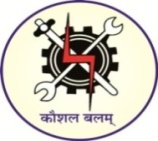 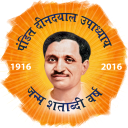 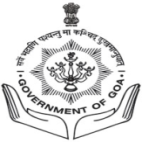 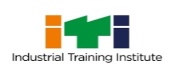 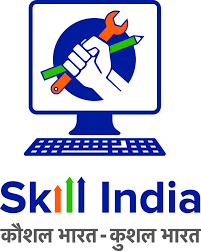 Government of GoaDIRECTORATE OF SKILL DEVELOPMENT & ENTREPRENEURSHIPBICHOLIM GOVERNMENT INDUSTRIAL TRAINING INSTITUTEValshi, Bicholim – Goa 403504 Phone no.: 0832 - 2362315 Website: www.itibicholim.goa.gov.in                                              Email: bicholim-iti.goa@nic.inNo.18/BGITI/STR/Electrician/2021-22/944                                             Date: 05.10.2021To,______________________________________________________      Sub: -   Quotation for Supply of Dead Stock materials for Electrician trade of this institute. regSir,You are requested to kindly furnish your lowest and reasonable rates for the consumable materials as per below mentioned:- Terms and conditions:The materials shall be supplied FOR destination within 15 days of placing supply order at the Bicholim Government Industrial Training Institute, Bicholim Goa.GST and any other levy applicable at the time of supply may be shown separately in the quotation; otherwise it will be presumed that the prices offered are inclusive of all taxes.The rate quoted shall be inclusive of packing and forwarding charges and freight paid for destination at Bicholim Government Industrial Training Institute, Bicholim Goa. The material will be accepted after the inspection only if the same confirms with the specification mentioned in the supply order.Quotations will be evaluated for all the items together.  Therefore, all the items may be quoted.The material if not accepted after inspection shall be collected by the supplier immediately with written assurance to supply the same as per specifications as mentioned in the supply order. The Bicholim Government Industrial Training Institute, Bicholim Goa shall be responsible for security/storing.This office reserves the right to accept or reject any or all the quotations without assigning any reason thereof.The warranty / guarantee shall be furnished as the case may be.The extension of time limit will be granted as per the discretion of the Bicholim Government Industrial Training Institute, Bicholim Goa on genuine grounds by the written request of the supplier.The quotation may be sent in envelope superscribing “ QUOTATION NUMBER & SUBJECT” so as to reach this office at 2.30 pm on or before 14/October/2021 which will be opened on the same day at 3.30 pm.                                                                                                       Yours faithfully,                                                                                     		    ( Kapil p. Aigal )                                                                                                                           PrincipalCopy to :-  1) The guard file                   2) O/c          Annexure-I                                                                                                               ( Kapil p. Aigal )                                                                                                         		      PrincipalSr.NoDescription of itemQtyRateAmount1As per Enclosed Annexure-ISr.No.Description of itemsQty UnitRateAmount1Digital muti meter DC 200mv - 1000v, 0-10A & AC 200mv - 750v, 0-10A, resistance 0-20MΩ and 31/2 digit8Nos2AC Ammeter MI, analog,portable box type housed in bakelite case 0-1A, 0-5A,0-25A2Nos Each3Tachometer Digital photo sensor type - 10000RPM2No43- point DC starter for 2.5kw DC motor1No54- point DC starter for 2.5kw DC motor1No6Oscilloscope dual trace 20 MHz1No7Motor pump set 1 Hp, 1 Phase,240V1No8Motor-Generator(AC to DC)
Squirrel cage Induction Motor with star delta starter and directly coupled to DC shunt generator and switch board mounted with regulator, ammeter, voltmeter,etc. Induction Motor rating : 7.5HP,415V,50 cycle, 3 phase DC shunt generator rating: 5KW,440V(Output voltage varies 110- 440V)1No9Motor-Generator(DC to AC)
Shunt motor with starting compensator and switch directly coupled to AC generator with exciter and switch board mounted with regulator, breaker,ammeter,voltmeter frequency meter, MCB etc, Shunt Motor rating: 5HP, 440V AC Generator rating: 3 phase,4 wire,3.5KVA,400/230volts, 0.8PF,50cycle 1No10AC squirrel cage motor with star delta starter 5 HP1No